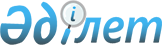 О внесении изменений и дополнений в постановление Правительства Республики Казахстан от 29 декабря 2002 года N 1429Постановление Правительства Республики Казахстан от 20 декабря 2003 года N 150аи      Правительство Республики Казахстан постановляет: 

      1. Внести в постановление  Правительства Республики Казахстан от 29 декабря 2002 года N 1429 "Об утверждении паспортов республиканских бюджетных программ на 2003 год" следующие изменения и дополнения: 

      в приложении 34  к указанному постановлению: 

      в пункте 6 "План мероприятий по реализации бюджетной программы": 

      графу "Мероприятия по реализации программ (подпрограмм)" изложить в следующей редакции: 

      "Проведение мероприятий в соответствии с Государственной программой борьбы с терроризмом и иными проявлениями экстремизма и сепаратизма в Республике Казахстан на 2000-2003 годы, утвержденной Указом Президента Республики Казахстан от 9 ноября 2000 года N 480. Приобретение вооружения 4 наименований в количестве 105 единиц, боеприпасов - 

200 000 единиц, автомашины КАМАЗ в количестве 1 единицы, спецкримтехники - 10 наименований в количестве 658 единиц, средств связи 13 наименований в количестве 1012 единиц, ноутбука в специальном исполнении в количестве 2 единиц, прибора для определения и фиксации номеров телефонов в количестве 2 единиц, прибора для блокирования персонального компьютера в количестве 1 единицы, изделия дистанционного считывания информации в количестве 2 единиц, изделия для запоминания и дистанционного считывания в количестве 1 единицы. Переподготовка и повышение квалификации кадрового состава подразделений по борьбе с терроризмом; ремонтно-регламентные работы, находящейся на вооружении авиатехники, служебные командировки за пределы страны, услуги оказываемые юридическими лицами по договору, в том числе банковские услуги, таможенные сборы за таможенное оформление, плата за использование воздушного пространства СНГ, государственная пошлина, налоги и другие обязательные платежи в бюджет"; 

      в приложении 36 к указанному постановлению: 

      в пункте 6 "План мероприятий по реализации бюджетной программы": 

      графу "Мероприятия по реализации программ (подпрограмм)" изложить в следующей редакции: 

      "Содержание следственных изоляторов в пределах штатной численности - 3973 единицы. Обеспечение деятельности следственных изоляторов продовольствием, медикаментами, вещевым имуществом, специальным обмундированием, мягким инвентарем, горюче-смазочными материалами, товаро-материальными ценностями, оплата расходов, связанных с осуществлением документирования следственно-арестованных лиц, в том числе расходы по оплате государственной пошлины и услуг по фотографированию. Приобретение специальных технических средств и особого оборудования: систем скрытого видеонаблюдения - 18 комплектов, систем скрытого аудиоконтроля - 18 комплектов; пистолетов Макарова 9 мм - 13 единиц, патронов к ПМ - 653 единицы, патронов 7,62 мм - 300 единиц, патронов 5,45 мм - 2330 единиц, патронов 9 мм - 2153 единицы, изделий "Черемуха-10" - 89 единиц, жилетов защитных - 27 единиц, шлемов - 28 единиц, станций оперативной связи - 4 единицы, радиостанций носимых - 57 единиц, УКВ радиостанций стационарных - 10 единиц"; 

      в приложении 42 к указанному постановлению: 

      в пункте 6 "План мероприятий по реализации бюджетной программы": 

      в графе 5 слова "(количество постов, дислоцирующихся в городе Астане - 21, городе Алматы - 123)" заменить словами "(количество постов, дислоцирующихся в городе Астане - 23, городе Алматы - 122, городе Уральске - 2)"; 

      в приложении 48 к указанному постановлению: 

      в пункте 6 "План мероприятий по реализации бюджетной программы": 

      в графе 5 цифры "1000000" заменить цифрами "7788319"; 

      в приложении 55 к указанному постановлению: 

      в пункте 6 "План мероприятий по реализации бюджетной программы": 

      в графе "Мероприятия по реализации программ (подпрограмм)": 

      цифры "760 250" заменить цифрами "1 029 595"; 

      в приложении 57 к указанному постановлению: 

      в пункте 6 "План мероприятий по реализации бюджетной программы": 

      графу 5 дополнить словами "дизельэлектростанции - 2 единицы, вытяжных шкафов - 14 единиц."; 

      в приложении 58 к указанному постановлению: 

      в пункте 6 "План мероприятий по реализации бюджетной программы": 

      в графе "Мероприятия по реализации программ (подпрограмм)": 

      после слов "разрушителя взрывоопасных предметов - 26 единиц," дополнить словами "дистанционного блокиратора радиовзрывателей (носимого) - 5 комплектов, УКВ радиостанции с гарнитурой с системой YOX - включения - 23 комплекта"; 

      слова "оплата таможенных сборов, НДС и услуг по оформлению таможенных процедур." исключить; 

      в приложении 59 к указанному постановлению: 

      в пункте 6 "План мероприятий по реализации бюджетной программы": 

      графу 5 изложить в следующей редакции: 

      "Приобретение оборудования связи: телефонизация здания - 1 система, телефонная станция Коралл - 1 комплект, пассивное оборудование компьютерной сети - 1 система, активное сетевое оборудование - 1 система, система дистанционного управления УКВ радиостанциями - 1 система, система виброакустической защиты "Шорох-1" - 1 система, устройство защиты проводных коммуникаций типа МП - 150 единиц, шумогенератор "ГШ - К - 1000" - 22 единицы, сетевой помехоподавляющий фильтр ФСПК - 40 - 3 единицы, сетевой помехоподавляющий фильтр ФСП-ЗФ-10А - 20 единиц, активное ВЧ ТВ сетевое оборудование - 1 комплект. Расширение структурированной кабельной сети центрального аппарата с учетом инсталляции и расширения телекоммуникационной сети проводной связи центрального аппарата. Кабельная продукция UTP для структурированной кабельной сети (коробка 300 м) - 3 наименования в количестве 15 штук, коммутационная розетка для структурированной кабельной сети (1 - портовая, настенная) - 2 наименования в количестве 465 штук, соединительный шнур для структурированной кабельной сети - 4 наименования в количестве 717 штук, коммутационная панель для структурированной кабельной сети - 1 наименование в количестве 27 штук, сканер для структурированной кабельной сети на 320 портов - 1 штука, аксессуары для структурированной кабельной сети - 3 наименования в количестве 60 штук, кабельный канал для структурированной кабельной сети - 2 наименования в количестве 3750 метров, аксессуары для кабельного канала - 2 наименования в количестве 30 штук, 8 - волоконный оптический кабель - 2000 метров, аксессуары для оптического кабеля в количестве 30 штук, устройство типа "пилот" для шкафа, 5 розеток в количестве - 2 штук, активное сетевое оборудование (коммутатор рабочих групп на 48 портов) в количестве 2 штук, блок бесперебойного питания для активного сетевого оборудования - 2 штуки, оконечный мультиплексор ввода/вывода 30 абонентских линий - 2 штуки, аксессуары для оконечного мультиплексора ввода/вывода 30 абонентских линий - 4 наименования в количестве 34 штук, мультиплексор ввода/вывода - 2 штуки, аксессуары для мультиплексора ввода/вывода - 2 штуки, конвертор волоконно-оптического кабеля - 2 штуки, прикладное программное обеспечение для функционирования структурированной кабельной сети - 10 наименований в количестве 82 штук, монтажно - инсталляционные работы. 

      Приобретение мебели: столов - 9 наименований в количестве 1147 единиц, кресел - 6 наименований в количестве 331 единицы, стула полумягкого - 1000 единиц, стула мягкого - 14 единиц, шкафов - 8 наименований в количестве 557 единиц, стойки-вешалки для гардероба - 12 единиц, набора руководителя - 15 комплектов, уголка отдыха - 15 комплектов, дорожек ковровых - 1000 метров; портьер (полузанавесок, штор) - 200 комплектов, бытовой техники 3 наименований в количестве - 10 единиц, офисной мебели - 10 комплектов, тумб - 3 наименований в количестве - 6 единиц, грязезащитного покрытия 44 кв.м., жалюзи - 116,25 кв. метров, цветов искусственных. 

      Монтаж трубной, ВЧ кабельной и кабельной разводки, радиофикация здания; монтаж антенно-фидерного и аппаратного комплекса радиосвязи на здания; монтаж выноса телефонной станции Коралл; монтаж агрегата аварийного электропитания; монтаж структурированной кабельной сети; монтаж активного сетевого оборудования; сертификация компьютеров для защиты систем связи"; 

      в приложении 61 к указанному постановлению: 

      пункт 5 изложить в следующей редакции: 

      "5. Задачи бюджетной программы: строительство и реконструкция Кинологического центра Департамента по борьбе с наркобизнесом Министерства внутренних дел Республики Казахстан"; 

      в пункте 6 "План мероприятий по реализации бюджетной программы": 

      графу 5 изложить в следующей редакции: 

      "Проектные и строительно-монтажные работы по Кинологическому центру согласно утвержденной проектно-сметной документации": 

      пункт 7 изложить в следующей редакции: 

      "7. Ожидаемые результаты выполнения бюджетной программы: выполнение проектных и строительно-монтажных работ по Кинологическому центру - 16,5 % сметной стоимости с начала строительства". 

      2. Настоящее постановление вступает в силу со дня подписания.       Премьер-Министр 

      Республики Казахстан 
					© 2012. РГП на ПХВ «Институт законодательства и правовой информации Республики Казахстан» Министерства юстиции Республики Казахстан
				